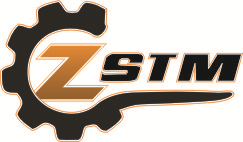 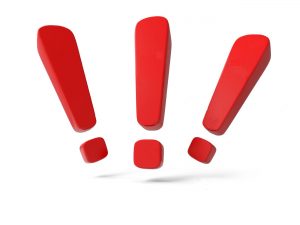 ZSTM 
SZKOŁĄ DLA CIEBIEZespół Szkół Transportowo – Mechatronicznychim. inż. Eugeniusza Kwiatkowskiegoul. Legionów 119 26-110 Skarżysko –Kamiennawww.zstm.plzapraszamy na dzień otwarty szkołydnia 22 kwietnia 2022 od 1030 do 1630